Vadovaudamasi Lietuvos Respublikos vietos savivaldos įstatymo 18 straipsnio 1 dalimi, Pagėgių savivaldybės taryba n u s p r e n d ž i a:Pakeisti Pagėgių savivaldybės tarybos 2013 m. vasario 28 d. sprendimą Nr. T-43 „Dėl Pagėgių savivaldybės bendrojo ugdymo mokyklų pailgintos dienos grupės veiklos tvarkos aprašo patvirtinimo“ ir jį išdėstyti nauja redakcija (pridedama).Leisti Pagėgių savivaldybės bendrojo ugdymo mokyklų vadovams pagal poreikį savo vadovaujamose bendrojo ugdymo mokyklose steigti pailgintos dienos grupes.3. Šis sprendimas įsigalioja nuo 2022 m. sausio 1 d.4. Pripažinti netekusiu galios Pagėgių savivaldybės tarybos 2018 m. rugsėjo 20 d. sprendimą Nr. T-139 „Dėl mokesčio dydžio už pailgintos dienos grupės lankymą nustatymo“. 5. Sprendimą paskelbti Teisės aktų registre ir Pagėgių savivaldybės interneto svetainėje www.pagegiai.lt.Šis sprendimas gali būti skundžiamas Regionų apygardos administracinio teismo Klaipėdos rūmams (Galinio Pylimo g. 9, LT-91230 Klaipėda) Lietuvos Respublikos administracinių bylų teisenos įstatymo nustatyta tvarka per 1 (vieną) mėnesį nuo sprendimo paskelbimo ar įteikimo suinteresuotiems asmenims dienos.Savivaldybės meras				         Vaidas Bendaravičius			           PATVIRTINTA                                                                                                  Pagėgių savivaldybės tarybos                                                                                         2021 m. lapkričio 30 d.                                                                                      sprendimu Nr. T-200     PAGĖGIŲ SAVIVALDYBĖS BENDROJO UGDYMO MOKYKLŲ PAILGINTOS DIENOS GRUPĖS VEIKLOS TVARKOS APRAŠASI. BENDROSIOS NUOSTATOSPailgintos dienos grupės (toliau – Grupė) veiklos  tvarkos aprašas (toliau – Aprašas) nustato Pagėgių savivaldybės bendrojo ugdymo mokyklose veikiančios Grupės  paskirtį, vaikų / mokinių priėmimo bei veiklos organizavimo joje tvarką.Grupės paskirtis – teikti bendrojo ugdymo mokyklos mokinių tėvų (globėjų, rūpintojų) pageidavimu papildomą nemokamą neformalaus švietimo  paslaugą, po ugdomosios veiklos / pamokų organizuojant vaikų/mokinių priežiūrą, užimtumą, teikti pagalbą mokiniams atliekant namų užduotis, sudaryti sąlygas mokinių laisvalaikiui  organizuoti.Grupės auklėtojo / mokytojo pareigybės etatas yra finansuojamas iš Pagėgių savivaldybės biudžeto lėšų. Pagėgių savivaldybės bendrojo ugdymo mokyklos, steigdamos Grupes ir organizuodamos darbą jose, vadovaujasi Lietuvos Respublikos Konstitucija, Jungtinių Tautų Vaiko teisių konvencija, Lietuvos Respublikos švietimo įstatymu, Lietuvos Respublikos Vyriausybės nutarimais, Švietimo, mokslo ir sporto ministerijos norminiais aktais, mokyklos veiklos nuostatais, Pagėgių savivaldybės tarybos sprendimais,  kitais teisės aktais bei šiuo Aprašu.II. MOKINIŲ PRIĖMIMAS IR GRUPIŲ FORMAVIMAS Grupė (-ės) steigiama (-os) atsižvelgiant į poreikį bei finansines bendrojo ugdymo mokyklos galimybes.Mokyklos direktorius iki einamųjų metų rugsėjo 15 d. suderina su  Pagėgių savivaldybės administracijos Švietimo, kultūros, sporto ir civilinės metrikacijos skyriumi Grupės (-ių) formavimą ir mokinių skaičių.  Vaikai / mokiniai į Grupę priimami tėvams (globėjams, rūpintojams) pateikus rašytinį prašymą mokyklos direktoriui. Išskirtinais atvejais (ypatingai žemi mokinio mokymosi pasiekimai, nepakankami socialiniai įgūdžiai, dėl nepalankios aplinkos veiksnių patiriami mokymosi sunkumai ir pan.) Grupės paslauga mokiniui gali būti siūloma įstaigos Vaiko gerovės komisijos sprendimu.Grupė komplektuojama einamiems mokslo metams iš vaikų / mokinių, ugdomų pagal priešmokyklinio, pradinio ugdymo programas.Vaikų / mokinių priėmimas į Grupę mokslo metams įforminamas mokyklos direktoriaus įsakymu. Tėvų (globėjų, rūpintojų)  pageidavimu Grupės veiklos trukmė per dieną − 2-4 val.Minimalus Grupės vaikų/mokinių skaičius − 10, maksimalus − 25. III. VEIKLOS ORGANIZAVIMAS PAILGINTOS DIENOS GRUPĖJEBendrojo ugdymo mokyklos direktorius užtikrina, kad Grupėje vaikams/mokiniams būtų sudarytos saugios ir sveikos ugdymo(si) sąlygos teisės aktų nustatyta tvarka.Grupėje dirba pedagogo kvalifikaciją turintis asmuo. Grupės darbas organizuojamas pagal mokyklos direktoriaus patvirtintą Grupės metinį veiklos planą (programą) ir dienotvarkę, kuri derinama su priešmokyklinės grupės vaikų ugdomosios veiklos ir pradinių klasių pamokų tvarkaraščiu. Grupės veiklos planas (programa) turi atitikti bendrojo ugdymo mokyklos keliamus tikslus, uždavinius ir turi  būti grindžiamas mokytojų, mokinių ir jų tėvų bendradarbiavimu. Grupės mokinių veiklą organizuoja grupės auklėtojas/mokytojas, pasitelkdamas bendrojo ugdymo mokyklos pedagogus, pagalbos mokiniui specialistus, neformaliojo švietimo mokytojus, visuomenės sveikatos priežiūros specialistus, socialinius partnerius, vietos bendruomenės narius bei kitus, Lietuvos Respublikos švietimo įstatyme ir kituose teisės aktuose numatytus specialistus ir paslaugų teikėjus.Grupės auklėtojas/mokytojas: 17.1. organizuoja mokinių užimtumą, teikia pagalbą jiems atliekant namų darbų užduotis, vykdo kryptingą pažintinę, meninę, sportinę, komunikacinę ir kt. veiklą; 17.2. užtikrina mokinių dalyvavimą mokykloje organizuojamoje neformaliojo švietimo veikloje, individualios švietimo pagalbos užsiėmimuose laiku;17.3. prireikus informuoja tėvus apie Grupės mokinių savijautą, sveikatą, elgesį, veiklą Grupėje ir kt.Organizuojant Grupės darbą užtikrinama neformaliojo ugdymo veiklų įvairovė. Grupės mokinių veiklos gali būti organizuojamos ne tik mokyklos patalpose ar jos teritorijoje, bet ir kitose ugdymui, edukacijai, kultūrai, poilsiui, pramogoms vykdyti pritaikytose erdvėse – parkuose, muziejuose, bibliotekose, įmonėse ir pan.  IV. BAIGIAMOSIOS NUOSTATOSGrupės veiklos priežiūrą vykdo bendrojo ugdymo mokyklos  direktorius ar jo įgaliotas asmuo. Aprašas gali būti keičiamas, naikinamas Pagėgių savivaldybės tarybos sprendimu. Šis Aprašas skelbiamas Pagėgių savivaldybės interneto svetainėje www.pagegiai.lt ir Pagėgių savivaldybės bendrojo ugdymo mokyklų interneto svetainėse.____________________________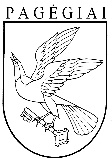 Pagėgių savivaldybės tarybasprendimasDĖL PAGĖGIŲ SAVIVALDYBĖS TARYBOS 2013 M. VASARIO 28 D. SPRENDIMO NR. T-43 „DĖL PAGĖGIŲ SAVIVALDYBĖS BENDROJO UGDYMO MOKYKLŲ PAILGINTOS DIENOS GRUPĖS VEIKLOS TVARKOS APRAŠO PATVIRTINIMO“ PAKEITIMO2021 m. lapkričio 30 d. Nr. T-200Pagėgiai